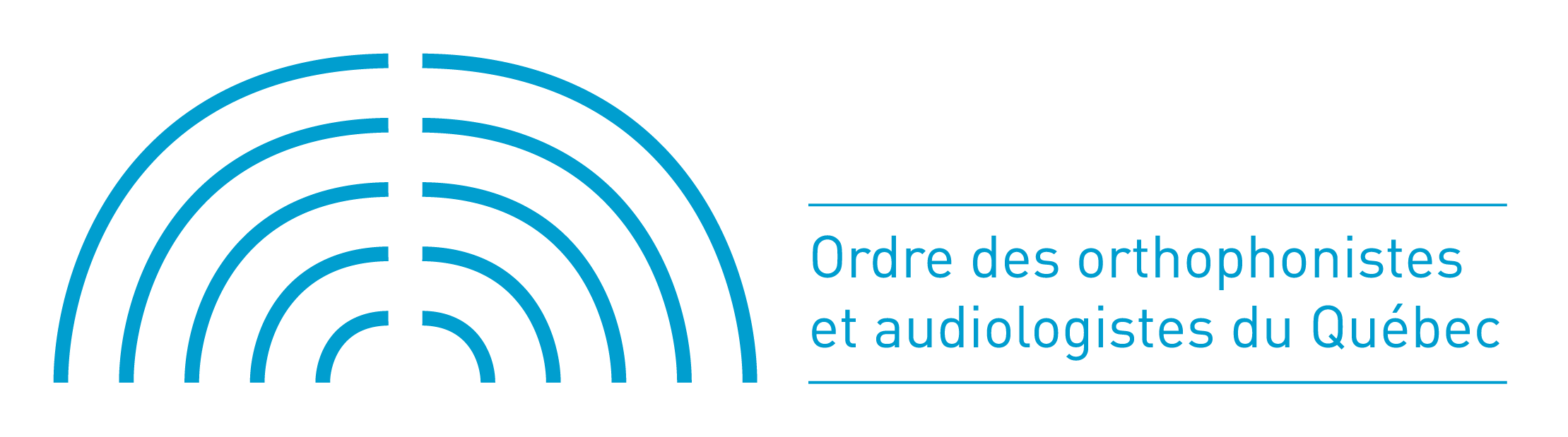 FORMULAIRE DE DEMANDE D’ENQUÊTEIdentification du demandeurNom :                                                                          Prénom :Adresse :                                                                    Courriel :Téléphone résidence :                                           Téléphone bureau :Je désire porter à votre attention les actes effectués par la personne suivante, membre de l’Ordre des orthophonistes et audiologistes du Québec en rapport avec le mandat qui lui a été confié.Identification du professionnel visé par la demandeNom :                                                                          Prénom :Adresse du bureau:       Téléphone :                                                             Télécopieur :Fonction : ☐ audiologiste                 ☐ orthophoniste     Mandat confié au professionnelExpliquez le type de services professionnels demandés, quelle personne a reçu ces services et quel est votre lien avec cette personne.Motif de la demande d’enquêteExpliquez votre  demande d’enquête, les motifs qui vous laissent croire qu’il y a eu infraction.Objectifs visés par la demande d’enquêteExpliquez quelles sont vos attentes.Faits relatifs à la demande d’enquêteIl est plus facile de rédiger votre déclaration si vous faites d’abord la liste des documents que vous avez sous la main. Énumérez ensuite les évènements dans l’ordre chronologique de leur déroulement, tout en précisant les noms et adresses des autres personnes impliquées et des témoins, de même que les lieux, date et heure de chaque évènement, lorsque la chose est possible. Je, soussigné(e), certifie que les renseignements que renferme la présente déclaration sont vrais. Je m’engage à collaborer, à témoigner et à fournir tous les renseignements, documents ou autres informations nécessaires à l’enquête et ce, jusqu’à la fermeture du dossier.    Signé à __________________________  ce ____________ jour de ____________________ 20_______________________________________Signature du déclarant                                                                                            Joindre tous les documents appropriés.Faire parvenir votre formulaire de demande d’enquête sous pli confidentiel au :Bureau du syndicOrdre des orthophonistes et audiologistes du Québec630, rue Sherbrooke Ouest, bureau 800Montréal (Québec) H3A 1E4Faire parvenir votre formulaire de demande d’enquête par courriel à :syndic@ooaq.qc.caFaire parvenir votre formulaire de demande d’enquête par télécopieur à :Bureau du syndic514-282-9541